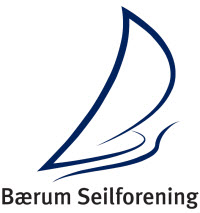  Skagen Race 2019Startende fra ÅsgårdstrandEGENERKLÆRING/SELF DECLERATION  HVOR lenge blir båten i Skagen:                 Kryss av         1 natt              2 netter             lenger enn 2 netterOppgi ”båtens” kontakttelefon/mobiltelefon i Skagen havn  (bes være påslått frem til premieutdeling):Oppgi ”båtens” kontakttelefon/mobiltelefon i Skagen havn  (bes være påslått frem til premieutdeling):Båtnavn:Båtnavn:Båtnavn:Båtnavn:Seilnummer:PasseringdatoSKÅLHOLMEN FYR   (SB) Time         Min.          Sek.                 Seilnr.    SKÅLHOLMEN FYR   (SB) Time         Min.          Sek.                 Seilnr.    SKÅLHOLMEN FYR   (SB) Time         Min.          Sek.                 Seilnr.    SKÅLHOLMEN FYR   (SB) Time         Min.          Sek.                 Seilnr.    Deltagende båter like foran / bak:Navn / BåttypeDeltagende båter like foran / bak:Navn / Båttype          /           - 2019            :              :            :              :ForanForan          /           - 2019            :              :            :              :ForanForan         /         - 2019            :              :            :              :EGEN BÅT    EGEN BÅT              /           - 2019            :              :            :              :BakBak          /           - 2019            :              :            :              :BakBakPasseringDatoSÖRGRUNDSBERGET (sydmerke) (SB)Time         Min.          Sek.                 Seilnr.SÖRGRUNDSBERGET (sydmerke) (SB)Time         Min.          Sek.                 Seilnr.SÖRGRUNDSBERGET (sydmerke) (SB)Time         Min.          Sek.                 Seilnr.SÖRGRUNDSBERGET (sydmerke) (SB)Time         Min.          Sek.                 Seilnr.Deltagende båter like foran / bak:Navn / BåttypeDeltagende båter like foran / bak:Navn / Båttype          /           - 2019            :              :            :              :ForanForan          /           - 2019            :              :            :              :ForanForan         /         - 2019            :              :            :              :EGEN BÅT    EGEN BÅT              /           - 2019            :              :            :              :BakBak          /           - 2019            :              :            :              :BakBakPasseringDatoM Å L G A N G :Time         Min.          Sek.                 Seilnr.M Å L G A N G :Time         Min.          Sek.                 Seilnr.M Å L G A N G :Time         Min.          Sek.                 Seilnr.M Å L G A N G :Time         Min.          Sek.                 Seilnr.Deltagende båter like foran / bak:Navn / BåttypeDeltagende båter like foran / bak:Navn / Båttype          /           - 2019            :              :            :              :ForanForan          /           - 2019            :              :            :              :ForanForan         /         - 2019            :              :            :              :EGEN BÅT    EGEN BÅT              /           - 2019            :              :            :              :BakBak          /           - 2019            :              :            :              :BakBak    	Ved BRUTT LØP:      Dette MÅ meddeles pr. TELEFON til 17	Regattakontor Skagen:  		(+47)  91324226 eller	Regattasjef :	                                       (+47)  91323308	VIKTIG:     Er det ikke mobildekning der man er, må  man bruke VHF'en og få koblet opp                           samtale via landbaserte stasjoner !!!      	Ved BRUTT LØP:      Dette MÅ meddeles pr. TELEFON til 17	Regattakontor Skagen:  		(+47)  91324226 eller	Regattasjef :	                                       (+47)  91323308	VIKTIG:     Er det ikke mobildekning der man er, må  man bruke VHF'en og få koblet opp                           samtale via landbaserte stasjoner !!!      	Ved BRUTT LØP:      Dette MÅ meddeles pr. TELEFON til 17	Regattakontor Skagen:  		(+47)  91324226 eller	Regattasjef :	                                       (+47)  91323308	VIKTIG:     Er det ikke mobildekning der man er, må  man bruke VHF'en og få koblet opp                           samtale via landbaserte stasjoner !!!      	Ved BRUTT LØP:      Dette MÅ meddeles pr. TELEFON til 17	Regattakontor Skagen:  		(+47)  91324226 eller	Regattasjef :	                                       (+47)  91323308	VIKTIG:     Er det ikke mobildekning der man er, må  man bruke VHF'en og få koblet opp                           samtale via landbaserte stasjoner !!!      	Ved BRUTT LØP:      Dette MÅ meddeles pr. TELEFON til 17	Regattakontor Skagen:  		(+47)  91324226 eller	Regattasjef :	                                       (+47)  91323308	VIKTIG:     Er det ikke mobildekning der man er, må  man bruke VHF'en og få koblet opp                           samtale via landbaserte stasjoner !!!      	Ved BRUTT LØP:      Dette MÅ meddeles pr. TELEFON til 17	Regattakontor Skagen:  		(+47)  91324226 eller	Regattasjef :	                                       (+47)  91323308	VIKTIG:     Er det ikke mobildekning der man er, må  man bruke VHF'en og få koblet opp                           samtale via landbaserte stasjoner !!!      	Ved BRUTT LØP:      Dette MÅ meddeles pr. TELEFON til 17	Regattakontor Skagen:  		(+47)  91324226 eller	Regattasjef :	                                       (+47)  91323308	VIKTIG:     Er det ikke mobildekning der man er, må  man bruke VHF'en og få koblet opp                           samtale via landbaserte stasjoner !!!  Merknader  - Bruk av motor for batterilading (motor i fri), etc.:Merknader  - Bruk av motor for batterilading (motor i fri), etc.:Merknader  - Bruk av motor for batterilading (motor i fri), etc.:Merknader  - Bruk av motor for batterilading (motor i fri), etc.:Merknader  - Bruk av motor for batterilading (motor i fri), etc.:Merknader  - Bruk av motor for batterilading (motor i fri), etc.:Merknader  - Bruk av motor for batterilading (motor i fri), etc.:Egenerklæringen skal være utfylt og leveres:  Regattakontoret i Skagen senest 2 timer etter egen målpassering !NB: Protestfristen er 2 timer etter egen målgangEgenerklæringen skal være utfylt og leveres:  Regattakontoret i Skagen senest 2 timer etter egen målpassering !NB: Protestfristen er 2 timer etter egen målgangEgenerklæringen skal være utfylt og leveres:  Regattakontoret i Skagen senest 2 timer etter egen målpassering !NB: Protestfristen er 2 timer etter egen målgangEgenerklæringen skal være utfylt og leveres:  Regattakontoret i Skagen senest 2 timer etter egen målpassering !NB: Protestfristen er 2 timer etter egen målgangSkippers/ansvarshavendes underskrift:Skippers/ansvarshavendes underskrift:Skippers/ansvarshavendes underskrift:Egenerklæringen mottatt:Dato:Klokkeslett:Regattakontoretsunderskrift: Regattakontorets anmerkninger:Regattakontorets anmerkninger:Regattakontorets anmerkninger:Regattakontorets anmerkninger: